De historie: de geschiedenisDe democratie:  land waar het volk invloed heeft  op de regeringDe landing: ergens aan land komenHet schouwspel: afbeelding of situatie die niet elke dag voorkomt, om naar te kijken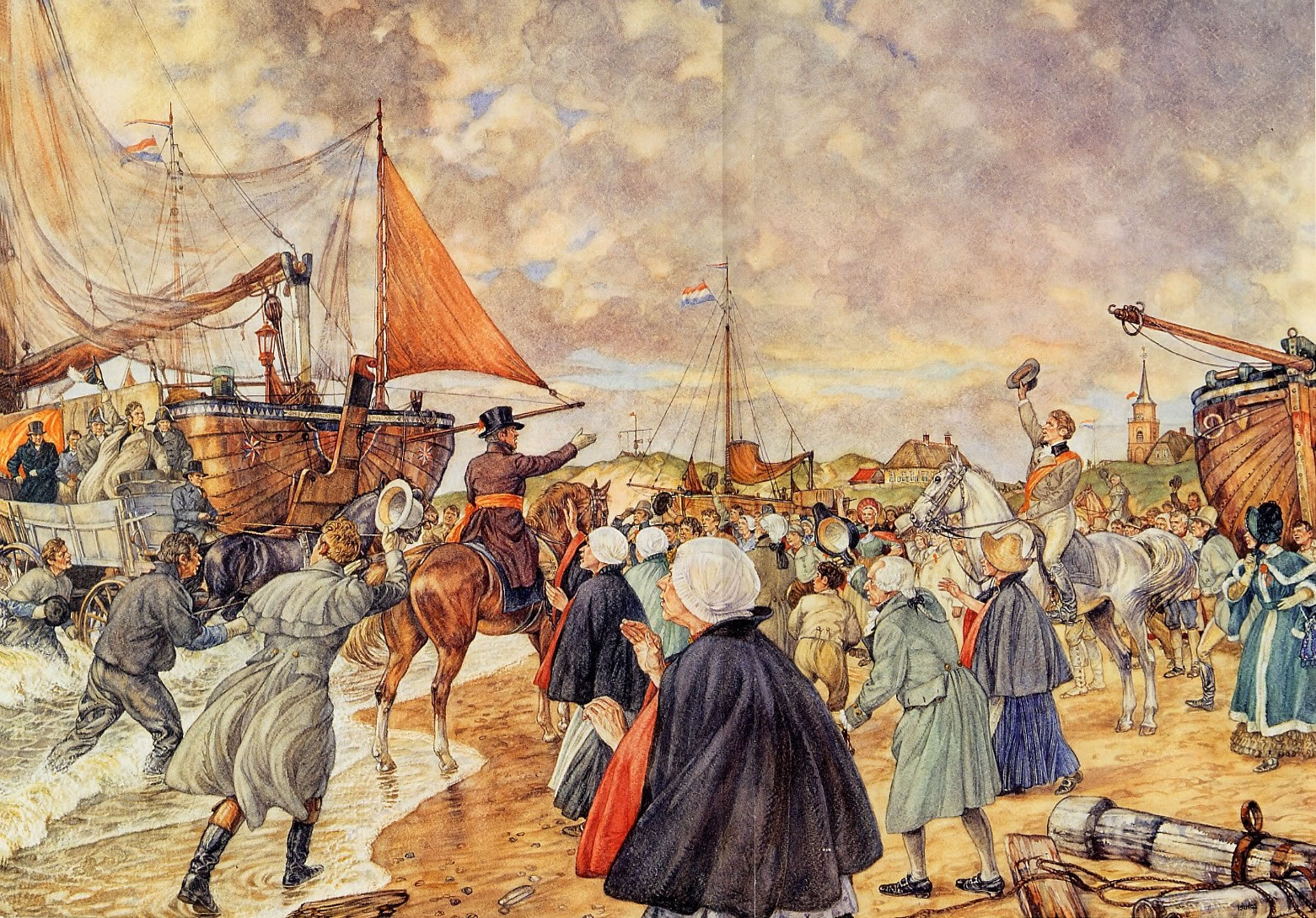 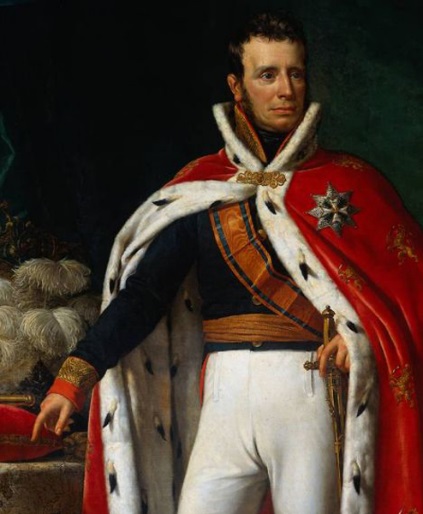 